ATA DE ELElÇÃO DO DIRETOR (A) ESCOLAR/ PLANO DE GESTAO DEMOCRATICA EDITAL N° 001/2023Aos 24 das do mes de mar 90 de dois mil e vinte e tres, as 19 horas, nas dependencias da Instituii;:ao de Ensino Centro Municipal de Educai;:ao lnfantil Aprender Brincando deu-se inicio a assembleia de pais e professores para apresentai;:ao e eleii;:ao do (s) Plano (s) de Gestao Escolar do cargo de Diretor (a) de Escola. Iniciamos a assembleia esclarecendo sobre os novos procedimentos para a escolha de gestor escolar, explicando para a comunidade que diante das legislai;:oes vigentes, implantamos a Gestao Democratica nas Escolas. Na sequencia foram realizadas as apresentai;:oes dos Pianos de Gestao Escolar dos candidatos. Ap6s a explanai;:ao, foi realizada a votai;:ao.Segue abaixo o nome dos candidatos a Diretor (a) de Escola.1.	Lenice Giaretta LocatelliDiante do resultado apurado, tendo como criterio o maior numero de votos recebidos na eleii;:ao a Comissao de Monitoramento e Avaliai;:ao da Gestao Democnitica Escolar, fez a apurai;:ao dos votos e informa o nome do candidato com o Plano de Gestao Escolar mais votado na assembleia de pais e professores, sendo este (a):Diretora Lenice Giaretta Locatelli•....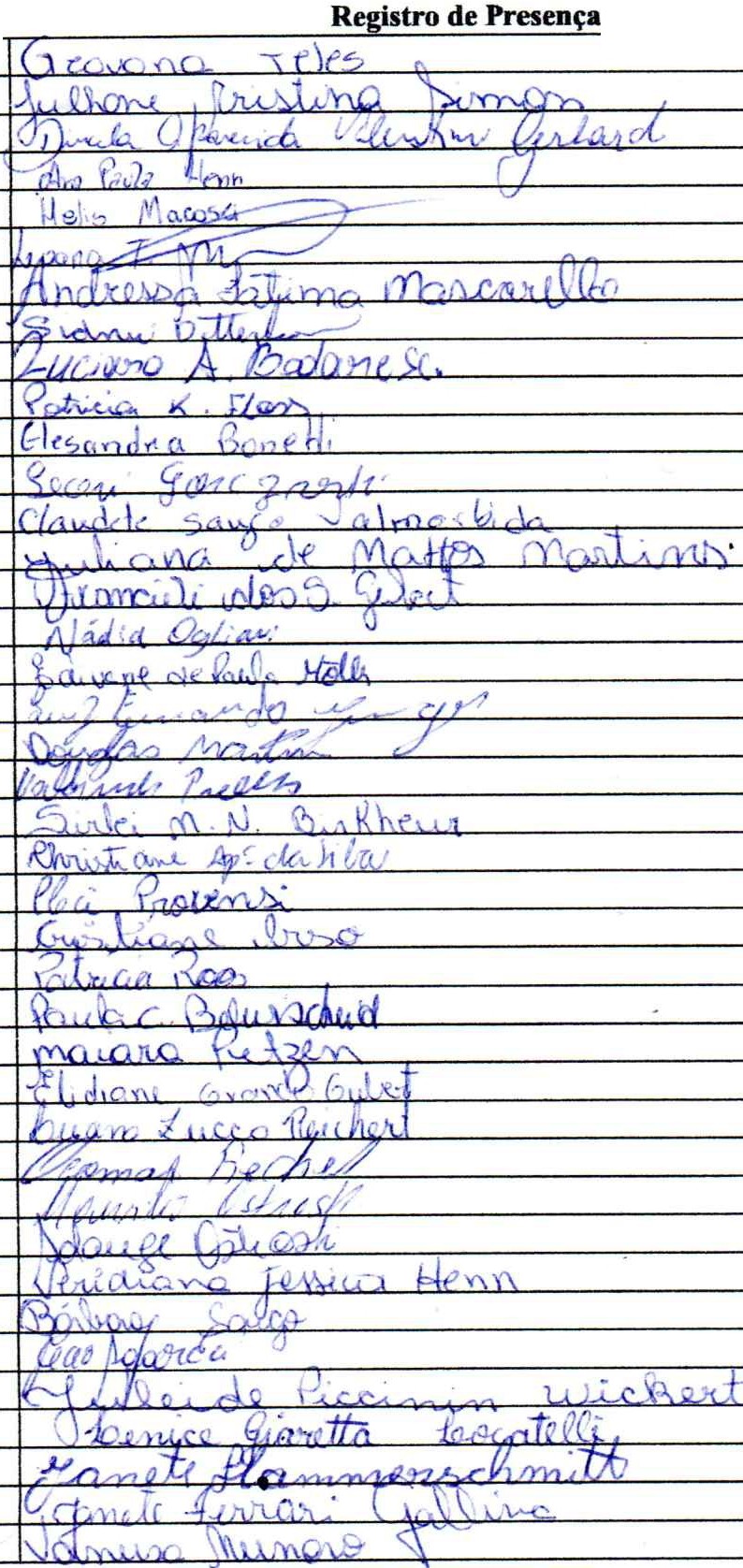 -t ,.r:"\I	1,l \-c \C•\.....Nada mats havendo a tratar, Gelci Copati Hentz presidente da Comissao de Monitoramento e Avalia9ao da Gestao Democratica Escolar, assino com os demais integrantes da Comissao a presente ata.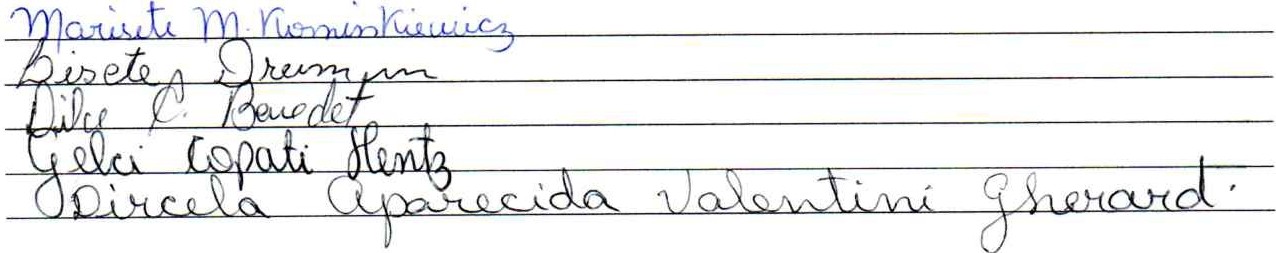 Sul Brasil (SC),24 de mar90 de 2023.